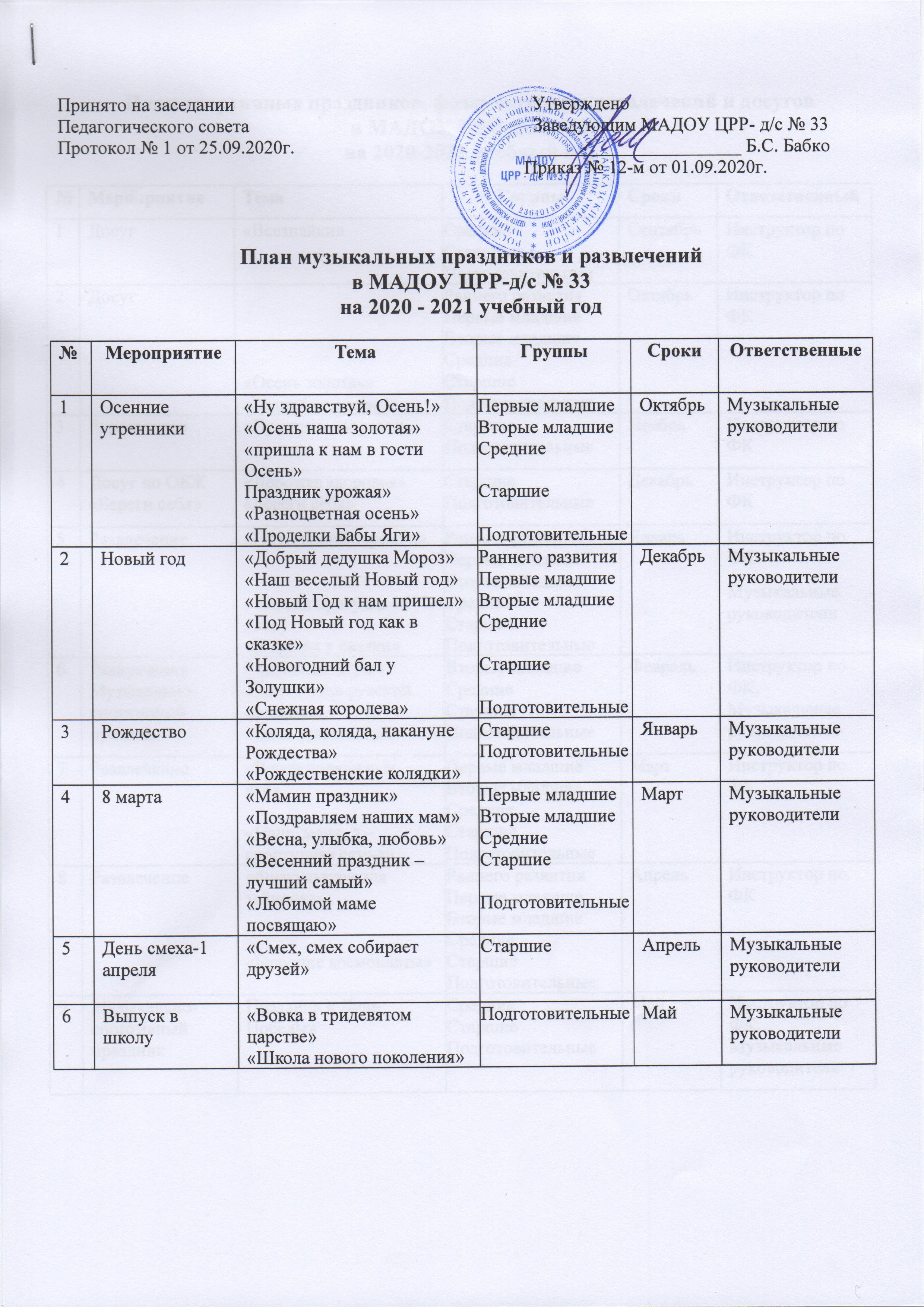 План спортивных праздников, физкультурных развлечений и досугов в МАДОУ ЦРР-д/с № 33на 2020-2021 учебный год№МероприятиеТемаГруппыСрокиОтветственный1Досуг«Всезнайки»СредниеСтаршиеПодготовительныеСентябрьИнструктор по ФК2Досуг«Осень золотая»«Волшебница осень!»Раннего развитияПервые младшиеВторые младшиеСредниеСтаршиеПодготовительныеОктябрьИнструктор по ФК3Развлечение«Праздник здоровья»СтаршиеПодготовительныеНоябрьИнструктор по ФК4Досуг по ОБЖ «Береги себя»«Дорожка здоровья»«Береги себя»СтаршиеПодготовительныеДекабрьИнструктор по ФК5Развлечение«Новогодний теремок»«Зимняя прогулка в лес»«В гостях у сказки»Раннего развитияПервые младшиеВторые младшиеСредниеСтаршиеПодготовительныеЯнварь Инструктор по ФКМузыкальные руководители6РазвлечениеМузыкально-спортивный праздник «Любимые игры»«Масленица-русский праздник»«День защитника!»Вторые младшиеСредниеСтаршиеПодготовительныеФевраль Инструктор по ФК, Музыкальные руководители7Развлечение«Вечер подвижных игр»«Папа, мама, я – спортивная семья» Первые младшиеВторые младшиеСредниеСтаршиеПодготовительныеМартИнструктор по ФК8Развлечение«Физкультура для зайчонка»«Будущие космонавты»Раннего развитияПервые младшиеВторые младшиеСредниеСтаршиеПодготовительныеАпрельИнструктор по ФК9Музыкально-спортивный праздникПраздник « День Победы»СредниеСтаршиеПодготовительныеМай Инструктор по ФК, Музыкальные руководители